RRadiation Safety Act 1975Portfolio:Minister for HealthAgency:Health Department of Western AustraliaRadiation Safety Act 19751975/04418 Sep 19757 May 1976 (see s. 2 and Gazette 7 May 1976 p. 1381)Radiation Safety Act Amendment Act 19791979/02030 Aug 197930 Aug 1979Acts Amendment (Statutory Designations) and Validation Act 1981 s. 41981/06313 Oct 198113 Oct 1981Health Legislation Amendment Act 1984 Pt. XXII1984/02831 May 19841 Jul 1984 (see s. 2 and Gazette 15 Jun 1984 p. 1629)Guardianship and Administration Act 1990 s. 1231990/0247 Sep 199020 Oct 1992 (see s. 2 and Gazette 2 Oct 1992 p. 4811)Acts Amendment (Public Sector Management) Act 1994 s. 3(1) & 41994/03229 Jun 19941 Oct 1994 (see s. 2 and Gazette 30 Sep 1994 p. 4948)Statutes (Repeals and Minor Amendments) Act (No. 2) 1998 s. 761998/01030 Apr 199830 Apr 1998 (see s. 2(1))Nuclear Waste Storage (Prohibition) Act 1999 s. 10(2)1999/0547 Dec 19997 Dec 1999 (see s. 2)Reprinted as at 25 Feb 2000 (correction in Gazette 28 Oct 2003 p. 4527)Reprinted as at 25 Feb 2000 (correction in Gazette 28 Oct 2003 p. 4527)Reprinted as at 25 Feb 2000 (correction in Gazette 28 Oct 2003 p. 4527)Reprinted as at 25 Feb 2000 (correction in Gazette 28 Oct 2003 p. 4527)Nurses Amendment Act 2003 Pt. 3 Div. 62003/0099 Apr 20039 Apr 2003 (see s. 2)Statutes (Repeals and Minor Amendments) Act 2003 s. 992003/07415 Dec 200315 Dec 2003 (see s. 2)Nuclear Waste Storage (Prohibition) Amendment Act 2004 s. 142004/0021 Apr 20041 Apr 2004 (see s. 2)Courts Legislation Amendment and Repeal Act 2004 s. 141 & Sch. 2 cl. 442004/059 (as amended by 2008/002 s. 77(13))23 Nov 2004s. 141: 1 May 2005 (see s. 2 and Gazette 31 Dec 2004 p. 7128); Sch. 2 cl. 44 repealed by 2008/002 s. 77(13)State Administrative Tribunal (Conferral of Jurisdiction) Amendment and Repeal Act 2004 Pt. 2 Div. 1102004/05524 Nov 20041 Jan 2005 (see s. 2 and Gazette 31 Dec 2004 p. 7130)Criminal Procedure and Appeals (Consequential and Other Provisions) Act 2004 s. 79 & 822004/08416 Dec 20042 May 2005 (see s. 2 and Gazette 31 Dec 2004 p. 7129 (correction in Gazette 7 Jan 2005 p. 53))Reprint 2 as at 4 Nov 2005 (not including 2004/059 Sch. 2 cl. 44)Reprint 2 as at 4 Nov 2005 (not including 2004/059 Sch. 2 cl. 44)Reprint 2 as at 4 Nov 2005 (not including 2004/059 Sch. 2 cl. 44)Reprint 2 as at 4 Nov 2005 (not including 2004/059 Sch. 2 cl. 44)Medical Radiation Technologists Act 2006 Sch. 3 cl. 52006/0219 Jun 20061 Jul 2007 (see s. 2 and Gazette 26 Jun 2007 p. 3013)Nurses and Midwives Act 2006 Sch. 3 cl. 192006/0506 Oct 200619 Sep 2007 (see s. 2 and Gazette 18 Sep 2007 p. 4711)Statutes (Repeals and Miscellaneous Amendments) Act 2009 s. 1072009/00821 May 200922 May 2009 (see s. 2(b))Acts Amendment (Bankruptcy) Act 2009 s. 732009/01816 Sep 200917 Sep 2009 (see s. 2(b))Reprint 3 as at 6 Nov 2009 Reprint 3 as at 6 Nov 2009 Reprint 3 as at 6 Nov 2009 Reprint 3 as at 6 Nov 2009 Health Practitioner Regulation National Law (WA) Act 2010 Pt. 5 Div. 442010/03530 Aug 2010s. 142, 146 & 147(1): 18 Oct 2010 (see s. 2(b) and Gazette 1 Oct 2010 p. 5075‑6);s. 143‑145 & 147(2)‑(4) & 148‑149: 1 Jul 2012 (see s. 2(b) and Gazette 19 Jun 2012 p. 2631)Public Sector Reform Act 2010 s. 892010/0391 Oct 20101 Dec 2010 (see s. 2(b) and Gazette 5 Nov 2010 p. 5563)Statutes (Repeals and Minor Amendments) Act 2014 s. 332014/0172 Jul 20146 Sep 2014 (see s. 2(b) and Gazette 5 Sep 2014 p. 3213)Public Health (Consequential Provisions) Act 2016 s. 1022016/01925 Jul 201624 Jan 2017 (see s. 2(1)(c) and Gazette 10 Jan 2017 p. 165)Reprint 4 as at 8 Sep 2017 Reprint 4 as at 8 Sep 2017 Reprint 4 as at 8 Sep 2017 Reprint 4 as at 8 Sep 2017 Health Practitioner Regulation National Law (WA) Amendment Act 2018 s. 1182018/00419 Apr 20181 Dec 2018 (see s. 2(d) and Gazette 13 Nov 2018 p. 4427‑8)Directors’ Liability Reform Act 2023 Pt. 3 Div. 522023/0094 Apr 20235 Apr 2023 (see s. 2(j))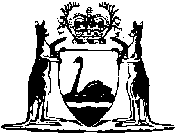 